Ouvrir un compte de famille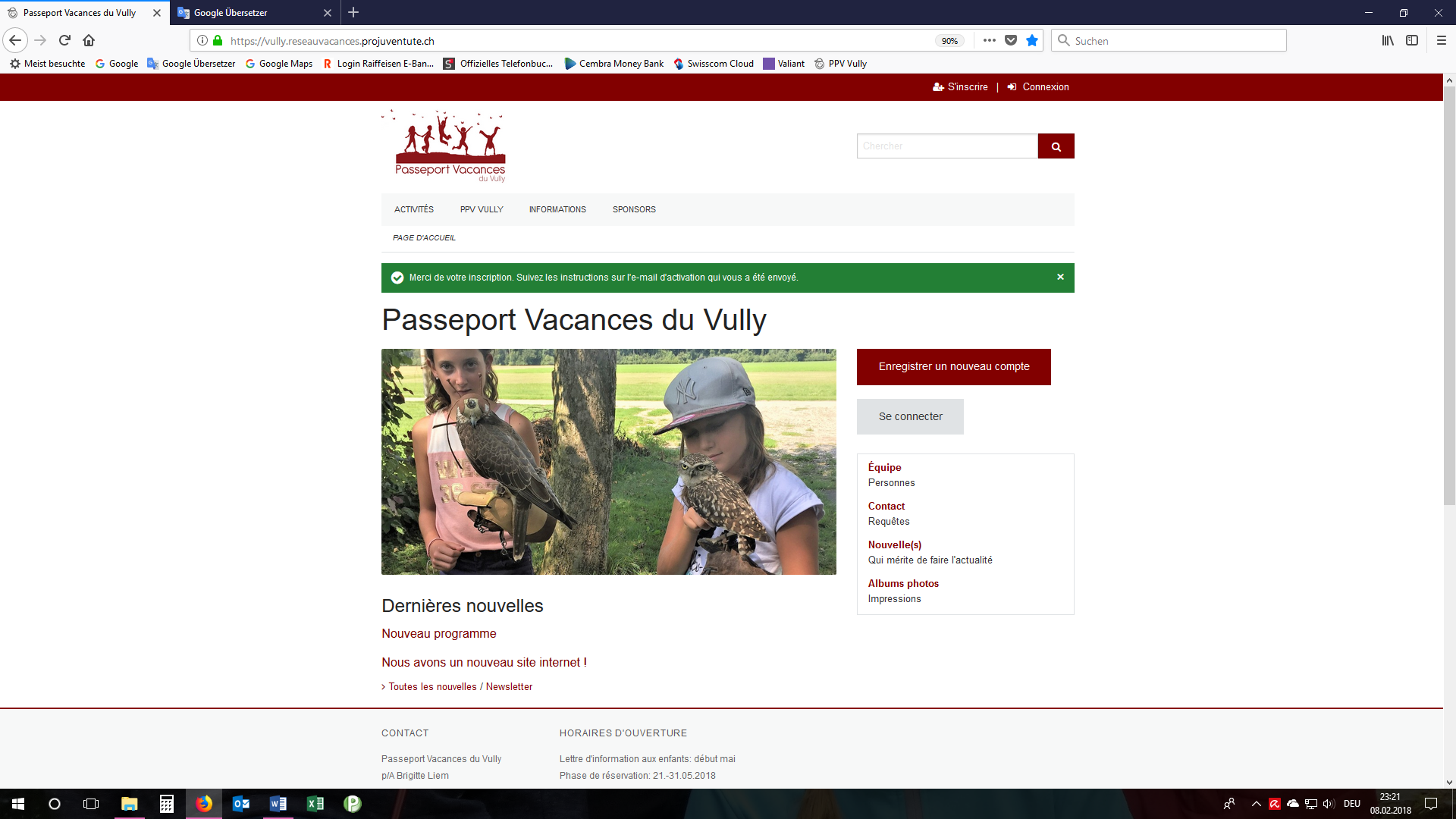 Cliquez sur"S'inscrire"ou"Enregistrer un nouveau compte"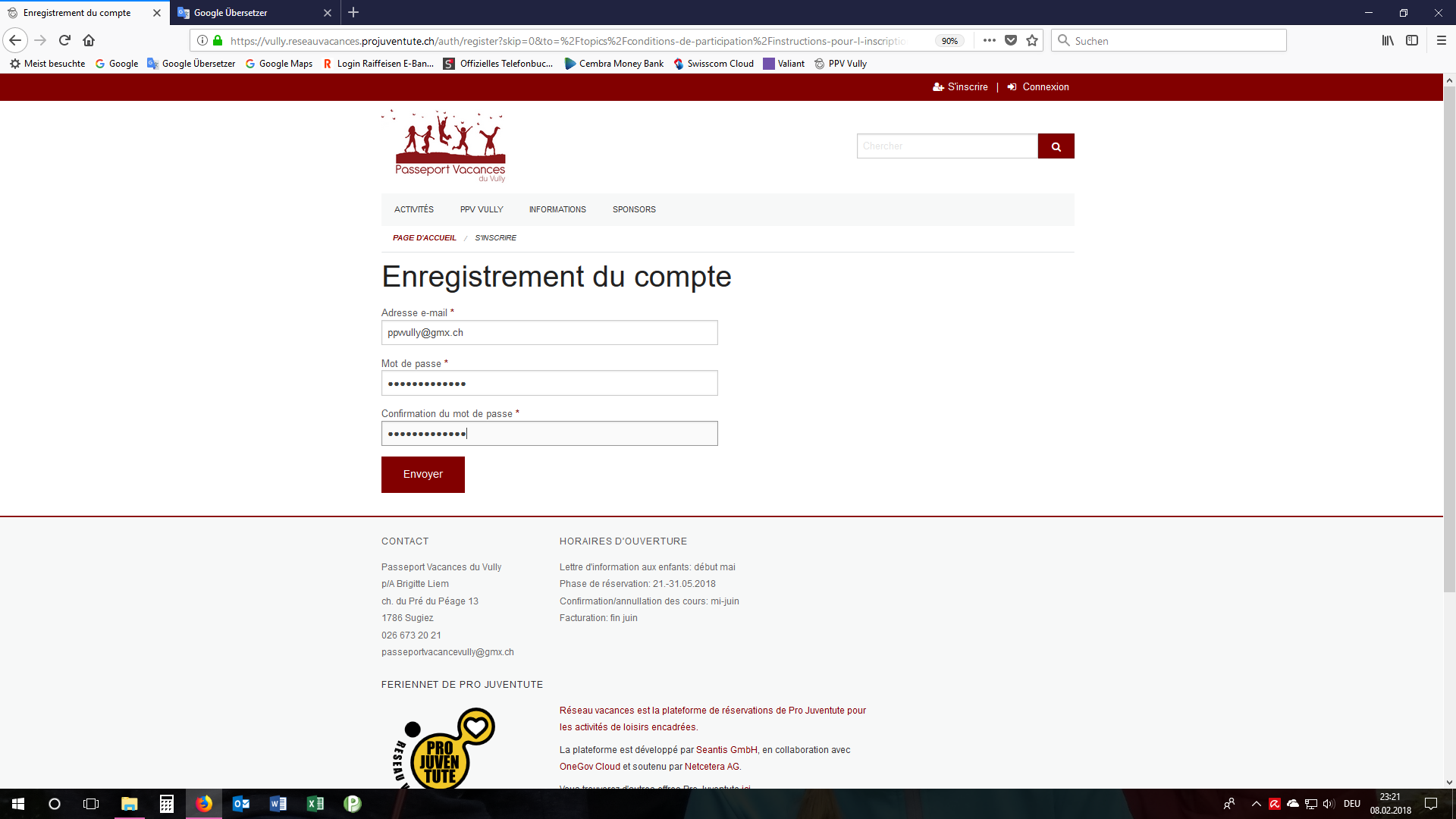 Mettez votre adresse emailet un mot de passe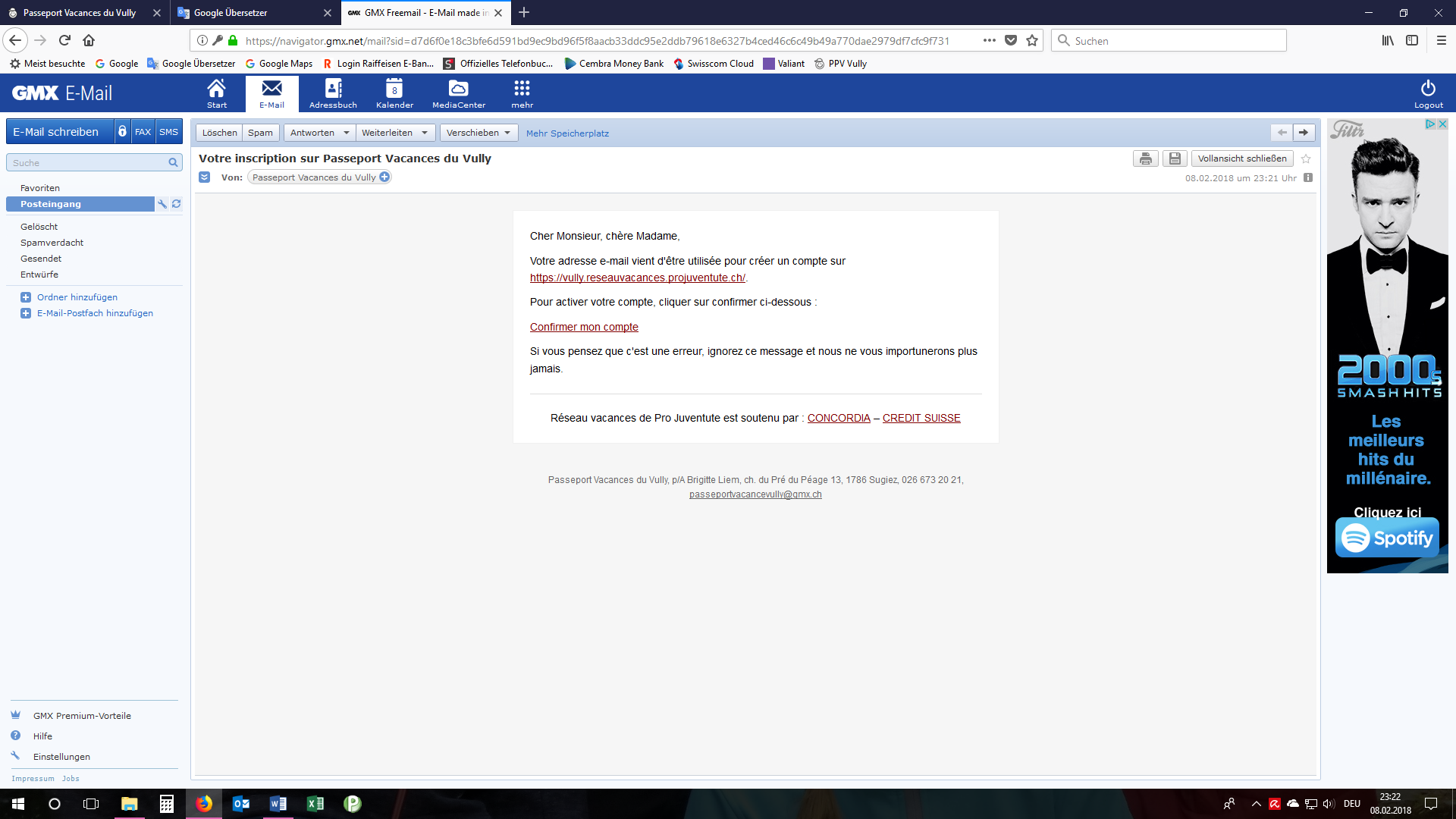 Dans votre mailCliquez sur"Confirmer mon compte"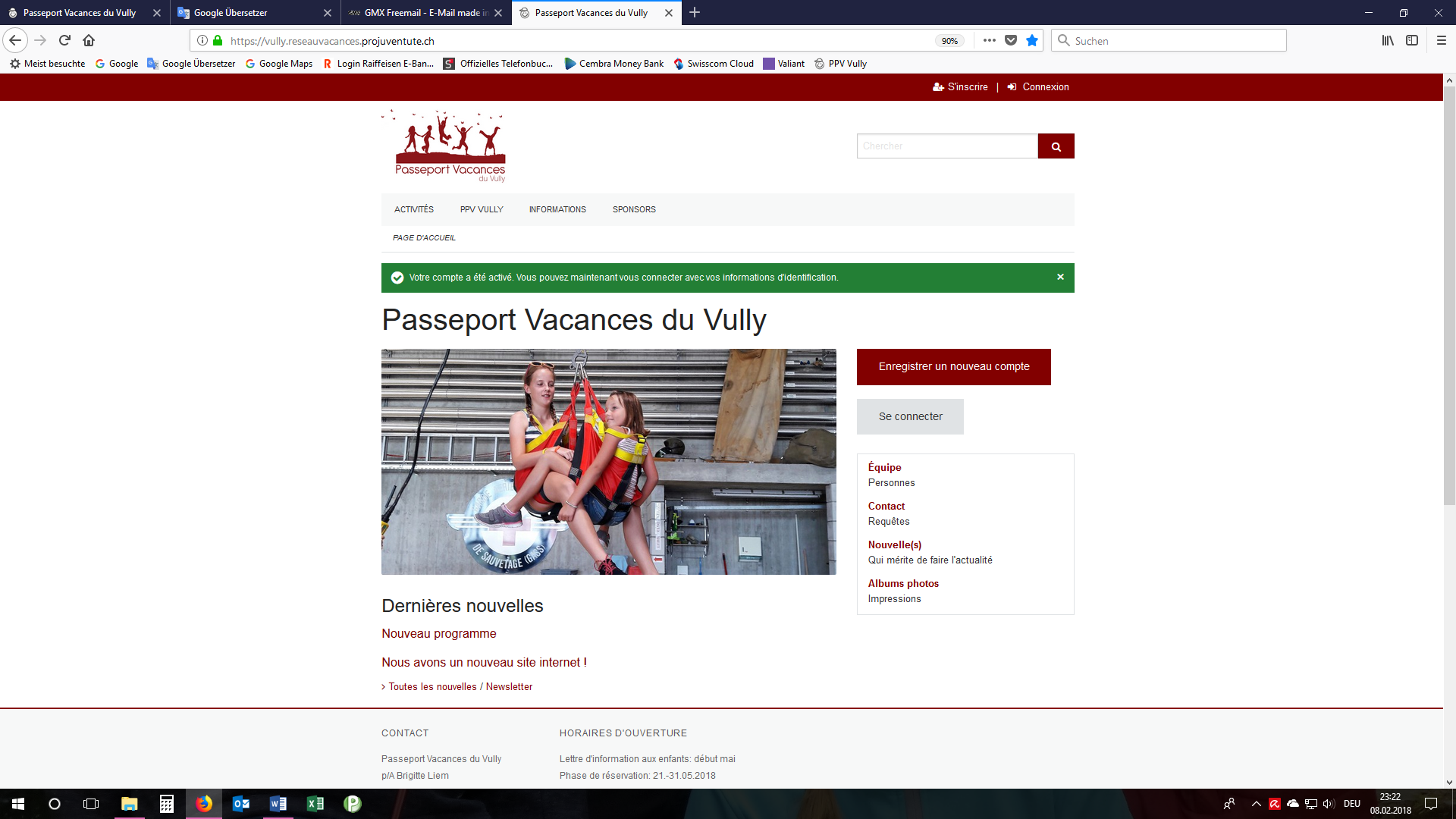 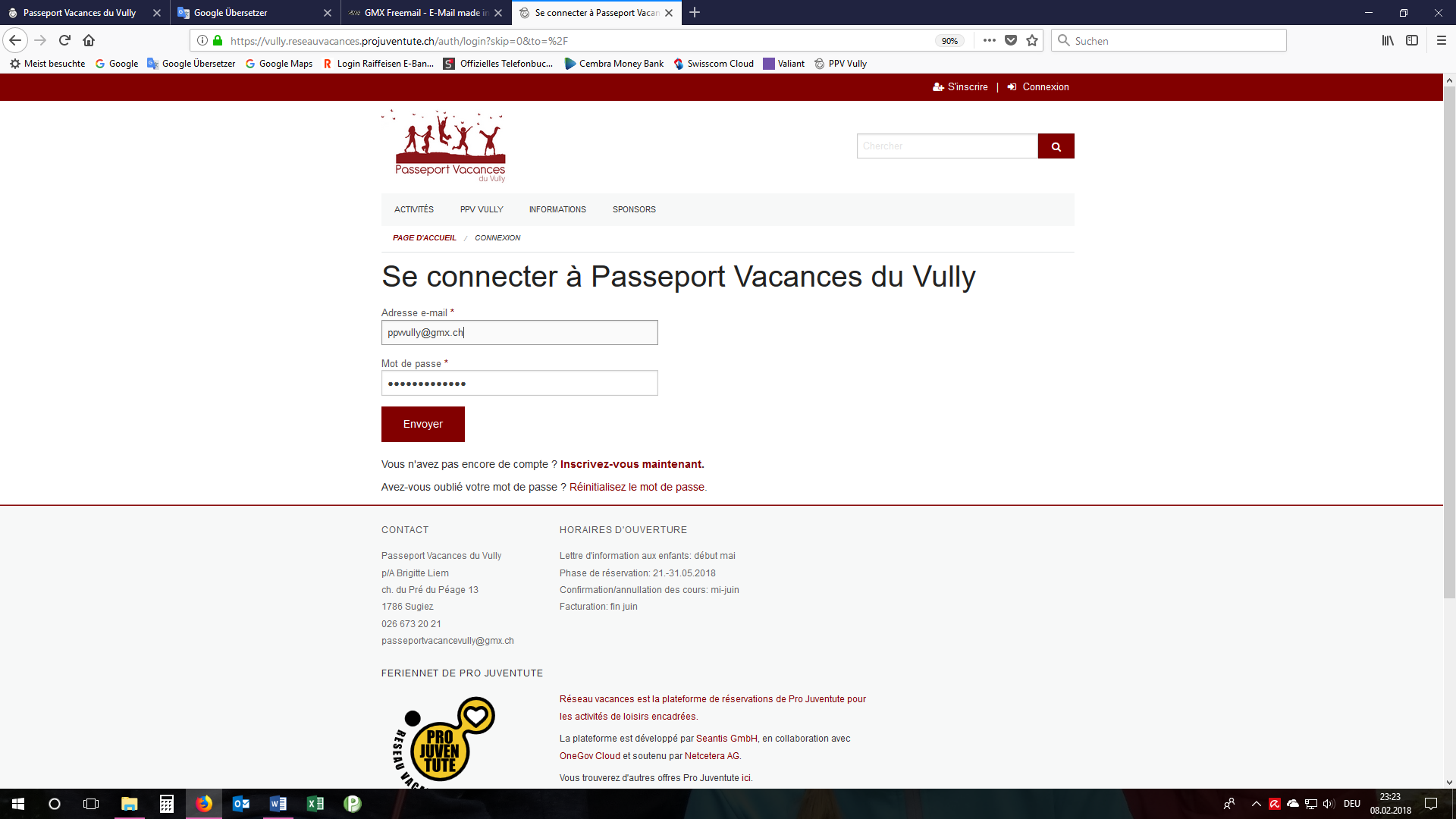 Cliquez sur"Connexion"Mettez votre adresse email et votre mot de passele profil d'utilisateur s'ouvre automatiquement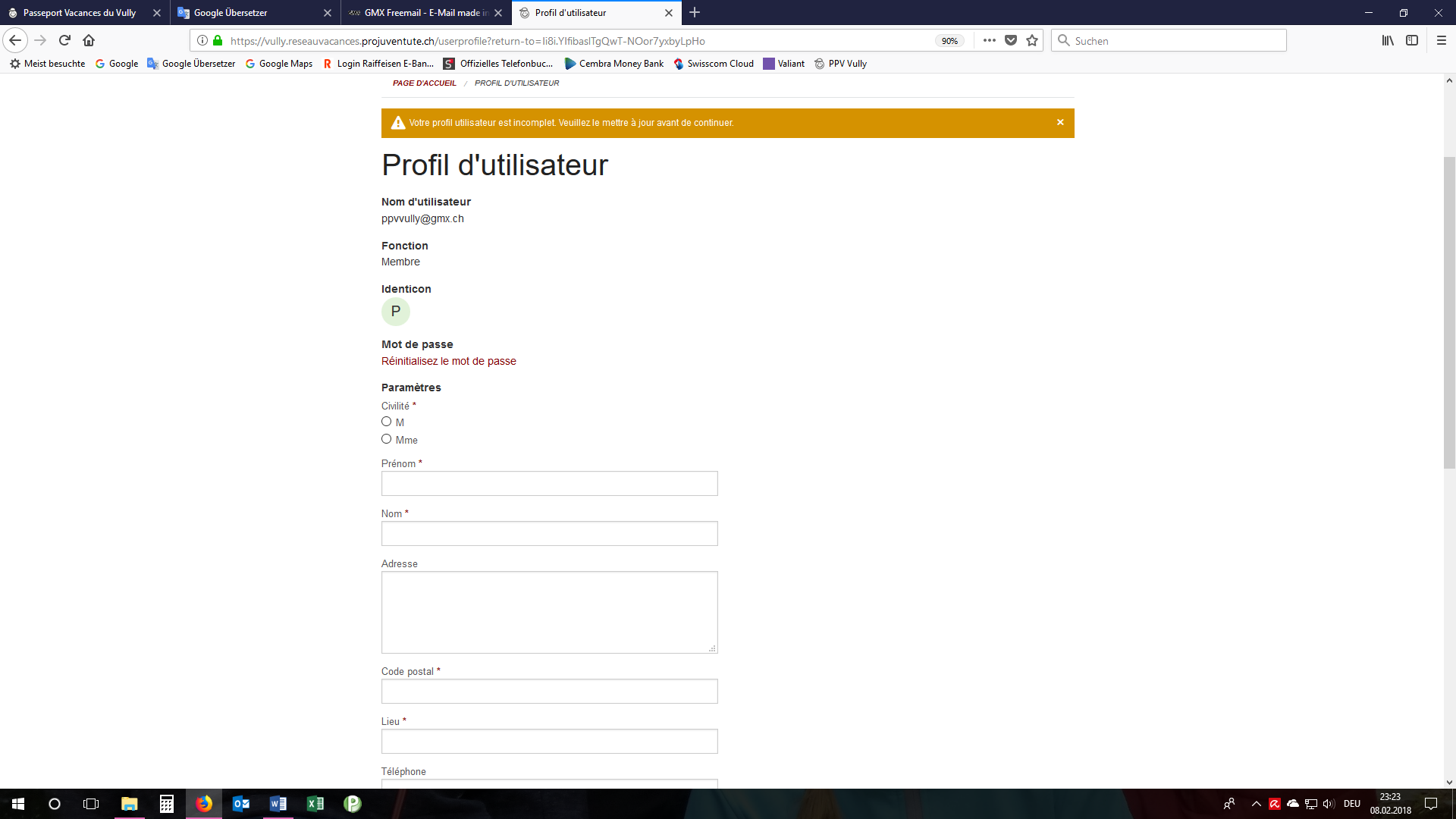 Remplissez tous les cases et cliquez sur "Envoyer"